             PROTOCOLO DE ASMA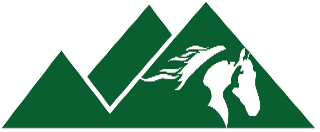 FECHA _________Estimado padre / tutor de _________________________Estamos revisando los registros médicos de los estudiantes con asma. Por favor complete este formulario y devuélvalo a la enfermera de la escuela para que se pueda compartir un plan para ayudar a su hijo/a con el personal escolar apropiado. Tenga la seguridad de que el personal mantendrá esta información confidencial.  ¿Ha requerido su estudiante hospitalización en el último año para el tratamiento del asma? ꠛ no ꠛ sí ¿Se utiliza un medidor de flujo máximo? ꠛ no ꠛ sí Mejor índice de flujo: ________________El procedimiento habitual que se sigue en la escuela para los estudiantes con asma es:Si su estudiante asiste a Sisters Middle o Sisters High: deben llevar su inhalador. Los inhaladores con etiqueta de prescripción también pueden registrarse en el consultorio si es necesario. Complete el otro lado del formulario y devuélvalo a la oficina.Si su estudiante asiste a Sisters Elementary: los inhaladores con etiqueta de prescripción se registran en la oficina. Complete el otro lado del formulario y devuélvalo a la oficina con el inhalador.Al estudiante se le permite usar su medicamento para el asma recetado con ayuda según sea necesario.Fomente la relajación del estudiante (por ejemplo, respiración lenta y profunda).El personal debe permanecer con el estudiante, monitorear los síntomas:--Si los síntomas disminuyen 15 minutos después de tomar el medicamento, el estudiante puede regresar a la clase--Si los síntomas siguen siendo los mismos 15 minutos después de tomar el medicamento, se contactará a los padres para obtener instrucciones--Si los síntomas aumentan en gravedad se llamará al 911Verificar las condiciones que suelen traer el ataque de asma del estudiante:ꠛ infección respiratoria ꠛ aire frío ꠛ estrés emocional ꠛ olores (describa): ___________________ꠛ ejercicio (describa): ___________________ ꠛ alergias (describir): ______________________ꠛ otro (describa): _____________________________________________________________Compruebe los síntomas que usualmente están presentes en el ataque de asma de su estudiante:𐄂 tos 𐄂 resollar  ꠛ dificultad para respirar ꠛ respiración rápida ꠛ pánico / miedoꠛ color azulado de piel / uñas ꠛ dificultad para hablar ꠛ otro (describir): _________________________________________________________________________________________________¿Se necesitan medicamentos para controlar el asma? ꠛ no ꠛ sí - indique: _____________________________________________________________________________________________Nombre del proveedor médico que trata el asma: __________________________________________RECUERDE AVISAR A LA ESCUELA DE CAMBIOS EN LA DOSIS Y / O TIPO DE MEDICAMENTO, CAMBIOS EN NÚMEROS DE TELÉFONO, DIRECCIÓN, PERSONAS DE CONTACTO RESPONSABLES DE EMERGENCIA, PROVEEDOR MÉDICO.Comuníquese con la enfermera de su escuela si tiene alguna pregunta.Firma del padre: ________________________________________ Fecha: _________________